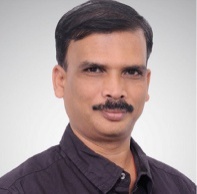 P. G. VENKAT[Porkulam Gopalakrishnan Venkiteswaran]C Block, S-53/F-2, Aarohi Apartments 				ShalimarGarden Extn. II						pgvn1966@gmail.comGhaziabad 201 005							Mob. # 8368761063Uttar Pradesh							             Mob. # 8368706604Father’s Name			: 	Late Sh. P. V. G. Krishna IyerMother’s Name			:	Late Smt. A. S. NagalakshmyDate of Birth			:	19 April, 1966Permanent Address	:	C Block, S-53/F2, Aarohi Apartments, Shalimar Garden 	Extn. II, Ghaziabad 201 005, Uttar PradeshQualification			:	B. Com.Nationality/Religion		:	Indian/Hindu BrahminLanguages Known		:	English/Hindi/Malayalam/TamilMarital Status/Dependents	:	Married/wife & daughterPresent Job                            :	Worked with Perfexio Legal, Noida as Paralegal in their Patent Department. [March, 2017 to October, 2021]Total Experience		:	Above 30yearsDetails of Experience:1]	Worked with M/s. Stellar Offset Pvt. Ltd., as Office Assistant under Director for a period of 4 years (1988 to 1992);2]	Worked with M/s. JIL Plastics (Unit of Jagatjit Industries Ltd.), as PA to GM for a period of 4 years (1993 to 1997);3]	Worked with M/s. Essel Agro Ltd. (Unit of Essel Group of Industries), as PA to Sr. VP Mktg., for a period of 5 years (1998 to 2002);4]	Worked with Wipro Finance Limited, as FD Assistant for a period of 1 year 2002-2003.5]	Worked with K & S Partners for a period of 13 years. This is an Intellectual Property law firm and my position was Sr. Paralegal in their Patent Department (2003-2016)In addition to the above, I have worked with some other small companies and VIPs for short durations like leave/casual vacancies. I have worked with veteran journalist and Rajya Sabha MP Late Sh. D. N. Mishra.I have worked at the above places as an all-rounder and therefore I have knowledge of jobs related to Accounts, Marketing, Administration, Dispatch, Stores, and General.I hope my details are matching with your requirement. P. G. VENKITESWARANPlace	:	GhaziabadDate	:	30/05/2022